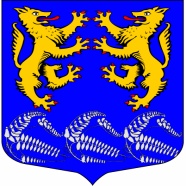 Муниципальное образование«ЛЕСКОЛОВСКОЕ СЕЛЬСКОЕ ПОСЕЛЕНИЕ»Всеволожского муниципального района Ленинградской области		АДМИНИСТРАЦИЯП О С Т А Н О В Л Е Н И Е_29.12.2015 г. дер.Верхние Осельки						 № 642Об утверждении муниципальной  программы «Землеустройствои землепользование в муниципальномобразовании «Лесколовское сельское поселение» на 2016г.В соответствии с Федеральным законом от 06.10.2003 № 131-ФЗ «Об общих принципах организации местного самоуправления в Российской Федерации», Земельным кодексом Российской Федерации от 25.10.2001 № 136-ФЗ, Уставом муниципального образования, администрация МО «Лесколовское сельское поселение» Всеволожского муниципального района Ленинградской области ПОСТАНОВЛЯЕТ:1. Утвердить муниципальную программу «Землеустройство и землепользование в муниципальном образовании «Лесколовское сельское поселение» на 2016г. (приложение).2.  Начальнику сектора по экономике, бухгалтерскому учету и отчетности администрации предусмотреть ассигнования на реализацию муниципальной программы при формировании бюджета сельского поселения.3.  Контроль исполнения постановления возложить на сектор муниципального имущества и землепользования администрации.Глава администрации                                                                        А.Г. АнанянПриложениек постановлению администрацииМО «Лесколовское сельское поселение»от  29.12.2015 г.  №  642Муниципальная программа «Землеустройство и землепользование в муниципальном образовании «Лесколовское сельское поселение» на 2016 г.Паспорт муниципальной программы «Землеустройство и землепользование в муниципальном образовании «Лесколовское сельское поселение» на 2016 г.	РАЗДЕЛ 1.Содержание проблемы и обоснование  необходимости ее решения программными методами.Проблема: повышение уровня собираемости земельного налога на территории МО «Лесколовское сельское поселение», осуществление контроля за фактическим наличием, состоянием, использованием согласно целевого назначения земельных участков.Решение вышеуказанной проблемы в рамках реализации целевой программы позволит увеличить доходную часть бюджета поселения, повысит эффективность расходования бюджетных средств, улучшит качество использования земельных участков.РАЗДЕЛ 2.Основные цели и задачи Программы.В целях  развития системы  землеустройства и землепользования в МО «Лесколовское сельское поселение», повышения доходной части бюджета поселения, обеспечения своевременного поступления денежных средств в местный бюджет и их использование на успешное выполнение полномочий органа местного самоуправления:- в рамках своих полномочий вести работу по осуществлению муниципального земельного контроля на территории МО «Лесколовское сельское поселение»;- продолжить работу с арендаторами земельных участков, расположенных на территории МО «Лесколовское сельское поселение», в целях своевременного поступления арендной платы в бюджет поселения;- провести работу по проведению геодезических работ для изготавления карт-планов населенных пунктов, для дальнейшего эффективного их использования в реализации задач МО «Лесколовское сельское поселение».РАЗДЕЛ 3.Перечень Програмных мероприятий.Итого по Программе: 2 600 000,00 руб.РАЗДЕЛ 4.Механизм реализации, организация управления и контроль за ходом реализации Программы.Управление реализацией Программы осуществляет заказчик Программы – Администрация МО «Лесколовское  сельское поселение».Заказчик Программы несет ответственность за реализацию Программы, уточняет сроки реализации мероприятий Программы и объемы их финансирования.Заказчиком Программы выполняются следующие основные задачи:экономический анализ эффективности программных проектов и мероприятий Программы;корректировка плана реализации Программы по источникам и объемам финансирования и по перечню предлагаемых к реализации задач Программы по результатам принятия бюджета и уточнения возможных объемов финансирования из других источников;К реализации программы привлекаются предприятия осуществляющие деятельность на территории поселения, частные предприниматели.Контроль за реализацией Программы осуществляется Администрацией МО «Лесколовское сельское поселение».РАЗДЕЛ 5.Оценка эффективности реализации Программы.Пополнение доходной части бюджета администрации МО «Лесколовское сельское поселение» посредством увеличения налоговых платежей за счет переоформления земельных участков согласно земельного законодательства.Наименование Программы    Муниципальная программа «Землеустройство и землепользование в муниципальном образовании  «Лесколовское  сельское поселение на 2016 год» (далее - Программа)Основание для разработки программыФедеральный закон от 06.10.2003 № 131-ФЗ «Об общих принципах организации местного самоуправления в Российской Федерации», «Земельный кодекс Российской Федерации» от 25.10.2001 № 136-ФЗ, Устав муниципального образования «Лесколовское сельское поселение»Заказчик                   ПрограммыАдминистрация МО «Лесколовское сельского поселение» Всеволожского муниципального района Ленинградской областиРазработчик ПрограммыСектор муниципального имущества и землепользования администрации МО «Лесколовское сельского поселение» Всеволожского муниципального района Ленинградской областиИсполнители ПрограммыСектор муниципального имущества и землепользования администрации МО «Лесколовское сельского поселение» Всеволожского муниципального района Ленинградской областиОсновная цель Программы   развитие системы  землеустройства и землепользования  в МО «Лесколовское  сельское поселение» Основные задачи Программы - изготовление карт-планов МО «Лесколовское сельское поселение»- оформление кадастровых паспортов земельных участков для выставления на торги-оформление кадастровых паспортов земельных участков пос. ОселькиСроки реализации          Программы 2016 год Исполнитель Программы. Сектор муниципального имущества и  землепользования администрации МО «Лесколовское сельского поселение» Всеволожского муниципального района Ленинградской областиОбъемы и источники    финансирования              Программы                  Общий объем финансирования  Программы составляет 2 600 000,00 тыс. рублей, в том числе местного бюджета - 2 600 000,00 тыс. рублей.Ожидаемые конечные        результаты реализации       Программы        Пополнение доходной части бюджета МО «Лесколовское сельское поселение» посредством увеличения налоговых платежей за счет переоформления земельных участков согласно земельного законодательства.Контроль за исполнениемПрограммы         - контроль за ходом реализации программы осуществляет администрация МО «Лесколовское сельское поселение»№ п/пНаименование мероприятияСрок реализации ПрограммыИсполнитель мероприятияОбъем финансирования (тыс. руб.)Источник финансирования1.Изготовление карт-планов МО «Лесколовское сельское поселение»  12 населенных пунктов2016г.Сектор муниципального имущества и землепользования2 400 00,00средства местного бюджета2.Осуществление  контроля  своевременности  и
полноты перечисления в бюджетмуниципального образования арендной платы2016г.Сектор муниципального имущества и землепользования--3.Оформление кадастровых паспортов земельных участков пос. Осельки    3 участка2016г.Сектор муниципального имущества и землепользования200 000,00средства местного бюджета